Grand Rounds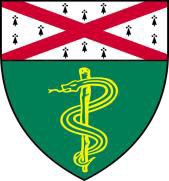 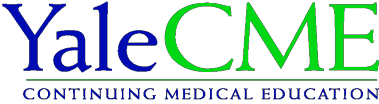 Yale School of Medicine’sDepartment of Laboratory Medicine“Applied machine learning in hematopathology”Clinton CampbellHematopathologist, Hamilton Health Sciences Assistant Professor, Department of Pathology and Molecular Medicine, Faculty of Health SciencesMcMaster University, Department of Pathology and Molecular MedicineWednesday, November 16, 2022ZoomNoonHost: Alexa Siddon      Course Directors: Joe El-Khoury & Ellen Foxman        ACCREDITATIONThe Yale School of Medicine is accredited by the Accreditation Council for Continuing Medical Education to provide continuing medical education for physicians.TARGET AUDIENCEAttending Physicians, Fellows, Medical Students, Nurses, Physician Assistants, and Medical Researchers.NEEDS ASSESSMENT          1.Learn about current clinical and basic research findings              relevant to clinical pathology          2.Discuss current questions that are outstanding in the field          3.Hear about the latest work being performed at other            institutions as well as Yale School of Medicine.           LEARNING OBJECTIVESOverview of how machine learning can:1.	Be used to design software tools from a pathologist’s perspective to address practical workflow problems. 2.	Make new compact representations of information to support diagnostics.3.	May support a patient representation using multiple data modalities.         DESIGNATION STATEMENTThe Yale School of Medicine designates this live activity for 1 AMA PRA Category 1 Credit(s)™. Physicians should only claim the credit commensurate with the extent of their participation in the activity.FACULTY DISCLOSURESJoe El-Khoury-None          Ellen Foxman-None            Clinton Campbell-None           All the relevant financial relationships listed for these individuals              have been mitigated.It is the policy of Yale School of Medicine, Continuing Medical Education, to ensure balance, independence, objectivity, and scientific rigor in all its educational programs. All faculty participating as speakers in these programs are required to disclose any relevant financial relationship(s) they (or spouse or partner) have with a commercial interest that benefits the individual in any financial amount that has occurred within the past 12 months; and the opportunity to affect the content of CME about the products or services of the commercial interests. The Center for Continuing Medical Education will ensure that any conflicts of interest are resolved before the educational activity occurs.There is no corporate support for this activity. This course will fulfill the licensure requirement set forth by the State of Connecticut